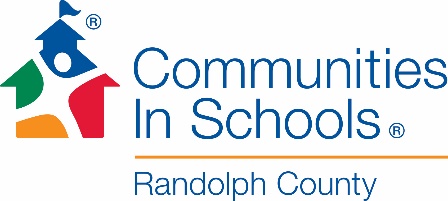 Job Description: TutorCIS of Randolph County is looking for adult tutors to work with middle school students at the George Washington Carver Community Center or high school students at Asheboro High School. You will work directly with small groups of students and/or one-to-one with other students. The opportunity to communicate with the teachers of the students being tutored about specific needs and assignments will be provided. Tutoring hours at Carver Community Center: Monday through Friday, 3:30-5:00Tutors will work with small groups of students on homework, assignments and special projects as a critical part of a daily, after-school programTutoring Hours at Asheboro High School: 3:30-4:15 (1-2 afternoons per week, days are flexible)Tutors will work with students on completion of assignments, special projects and subject area remediationRequirements for employment:Completed CISRC applicationBackground check—conducted by CIS of RandolphPersonal interviewRelevant experience working with students is a plus!Retired teachers are encouraged to apply!Salary: $25 per hour